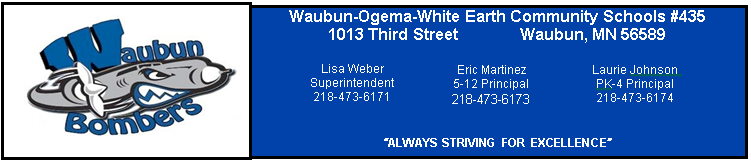 MEETING OF THE BOARD OF EDUCATIONINDEPENDENT SCHOOL DISTRICT NO. #435Wednesday, July 13, 2016Ogema Media Center6:30PMA G E N D A1.0 CALL TO ORDER2.0 ROLL CALL3.0 PLEDGE OF ALLEGIANCE4.0 APPROVAL OF THE AGENDA (Action Item)5.0 REPORTS5.1 	Board            5.2	Student Representative5.3 	Principals:     		5.3.1 Laurie Johnson       		5.3.2 Eric Martinez5.4 	Assessment & Data Coach/Grant Coordinator5.5 	Business Manager – Michelle Heisler5.6 	Superintendent – Lisa Weber5.7 	Athletic Director – Paul Clark5.8 	Maintenance Director – Dan Guenther5.9 	Technology Coordinator – Travis Gary5.10 	Representatives:						 			5.10.1	Non Certified								5.10.2	Certified6.0 APPROVAL OF CONSENT AGENDA (Action Item)6.1 	Consider Approval of the Bills6.2	Consider Approval of the Minutes		6.2.1 	June 8, 2016 Regular Board Meeting		6.3 	Consider Approval for the Treasurer’s 					Report6.4 	Resignations 6.5 	Permission to Hire		6.5.1	Business Assistant/Human Resource Professional – Debra Lewis		
	 6.6	Permission to Post			6.6.1  Custodian – Short Term (summer and cover leaves)	7.0 Recognitions			7.1	8.0 Public Comment	A five minute time limit will be allowed for public comment. Please inform the Board Chair   		or Superintendent prior to the meeting that you wish to address the board.  9.0 Old Business (Discussion/Action)10.0 New Business (Discussion/Action)	10.1	Approve 2016-2017 Resolution for Membership in the Minnesota State High School League 			(Action)	10.2	Approve MREA Membership Dues (Action)	10.3	Approve NAFIS Membership Dues (Action)	10.4	Approve Contract Service Agreement between ISD #432 and ISD #435 (Spanish) – Juanita 			Zimmerman (Action)10.5	Approve Contract Service Agreement between ISD #432 and ISD #435 (Visual Arts) – Nadine 			Walker (Action)10.6	Approve Meal Prices for the 2016- 2017 School Year (Action)10.7	Approve Admission Prices for the 2016-2017 School Year (Action)10.8	Approve Bread, Milk and Fuel Bids for the 2016 – 2017 School Year (Action)10.9	Approve 1st reading of the 2016-2017 calendar/handbook (Action)10.10	Approve Student Handbook High School (Action)10.11	Approve District bus driver contract for the 2016-2017 school year (Action)10.12	Approve First Reading of Policies (Action)10.13	Approve Superintendent Evaluation Report (Action)	11.0 Succeeding Meetings	11.1	Special Board meeting: Long Term Facilities Maintenance resolution and potential 			contract approvals	     	12.0 Future Considerations for School Board	12.1	13.0 Adjournment